  		   PITTSBURGH ELITE OFFICIATING CAMPS  		     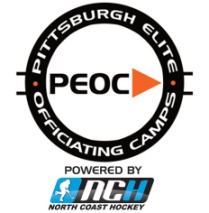 2015 ADVANCED CAMP JUNE 5 – 7  .  CENTER ICE ARENA – DELMONT, PATEAM ASSIGNMENTSCUPCAKE CUP GAME SCHEDULE________________________________________________________________________________________2015 PEOC ADVANCED CAMP – PRESENETED BY WPHOA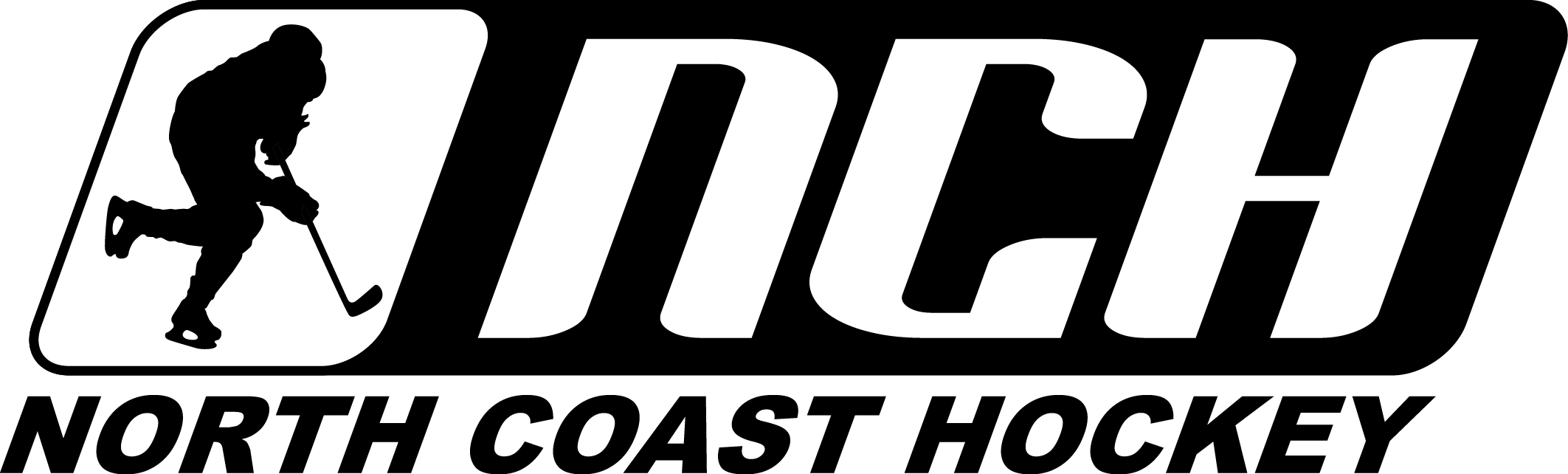 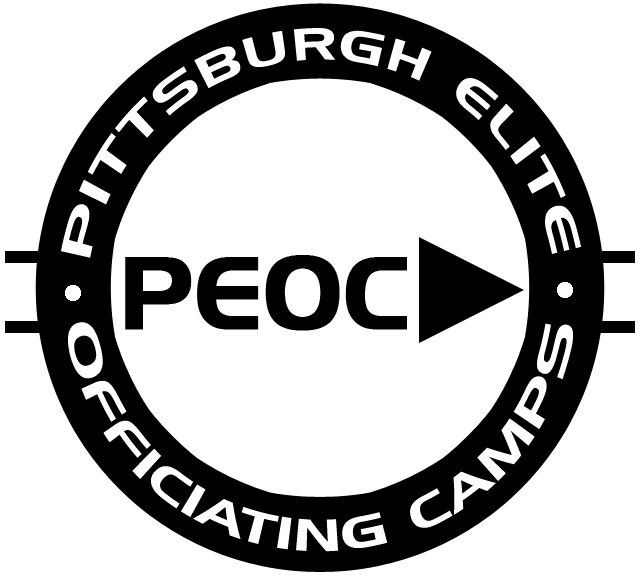 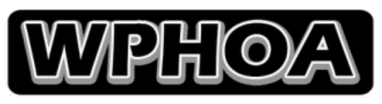 TEAM BLACKTEAM GREYTEAM ORANGEAckerman, ChadHeidemann, SamuelMorton, BrianBeymer, GregHinz, DavidPascanik, MikeBilski, JasonKlinkhammer, NickPavlecic, JacobBilski, MattLazarro, NicholasRahenkamp, JamesBilski, RichLeff, GregResnik, ChrisCope, DanMcCambridge, CameronSparrow, FrankFrederickson, NeilMcCrary, AaronTrego, MichaelHastings, MarkMorgan, RobertYerkovich, RileyDayHome TeamVisiting TeamOfficiating TeamFridayTeam BlackTeam GreyTeam OrangeSaturdayTeam GreyTeam OrangeTeam BlackSundayTeam OrangeTeam BlackTeam Grey